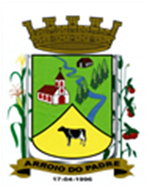 ESTADO DO RIO GRANDE DO SULMUNICÍPIO DE ARROIO DO PADREGABINETE DO PREFEITOA			Mensagem 61/2020Câmara Municipal de VereadoresSenhor PresidenteSenhores VereadoresVenho no uso da presente lhes encaminhar o projeto de lei 61/2020.	Depois de manifestar-lhes meus comprimentos passo a informar que o projeto de lei 61/2020 vem a Câmara de Vereadores para propor alteração no anexo I da Lei Municipal nº 2.069, de 30 de outubro de 2019, Lei de Diretrizes Orçamentárias para 2020, criando nova ação (proj/ativ).	A nova ação tem por objetivo estabelecer atividades e respectivas despesas advindas de prevenção e enfrentamento da pandemia do novo Coronavirus (COVID -19) no Município de Arroio do Padre.	Estas despesas terão como suporte financeiro recursos provenientes da União e do Estado para exatamente se desenvolver ações neste período em que se necessitam de atenção especial para as consequências da pandemia a as possíveis respostas do município.	Sendo o que estava posto no momento, pede-se que o ao presente projeto de lei tramite em regime urgentíssimo. Assim, aguarda-se a sua aprovação.	Atenciosamente.Arroio do Padre, 15 de junho de 2020. _________________________Leonir Aldrighi BaschiPrefeito MunicipalAo Sr.Vilson PieperPresidente da Câmara Municipal de VereadoresArroio do Padre/RSESTADO DO RIO GRANDE DO SULMUNICÍPIO DE ARROIO DO PADREGABINETE DO PREFEITOPROJETO DE LEI Nº 61, DE 15 DE JUNHO DE 2020.Dispõe sobre a inclusão de nova ação no Anexo III - Metas e Prioridades, da Lei Municipal N° 2.069, de 30 de outubro de 2019, Lei de Diretrizes Orçamentárias de 2020.Art. 1° Fica criado a nova ação no Anexo III - Metas e Prioridades, da Lei Municipal N° 2.069, de 30 de outubro de 2019, que dispõe sobre as Diretrizes Orçamentárias para o exercício de 2020, com sua denominação e respectivo valor, conforme o anexo I desta Lei.Art. 2° Servirão de cobertura para as despesas decorrentes da criação da nova ação, de que o art. 1° desta Lei, recursos financeiros provenientes do excesso de arrecadação, projetados para o exercício de 2020, nas seguintes Fontes de Recursos e respectivos valores:Fonte de Recurso: 1077 – Incremento Temporário PSB – Ações de Combate ao COVID-19, no valor de R$ 67.320,00 (sessenta e sete mil, trezentos e vinte reais);Fonte de Recurso: 1079 – Repasse Emergencial SUAS – COVID-19, no valor de R$ 2.100,00 (dois mil e cem reais);Fonte de Recurso: 1080 – Auxílio aos Idosos – COVID-19, no valor de R$ 28.000,00 (vinte e oito mil reais);Art. 3° Esta Lei entra em vigor na data de sua publicação.Arroio do Padre, 15 de junho de 2020.Visto técnico:Loutar PriebSecretário de Administração, Planejamento, Finanças, Gestão e Tributos.                   Leonir Aldrighi BaschiPrefeito MunicipalANEXO I – PROJETO DE LEI 61/2020PROGRAMA:0505 - Proteção Social 0505 - Proteção Social 0505 - Proteção Social 0505 - Proteção Social OBJETIVO:Apoiar e fortalecer as famílias e sujeitos em nível de Proteção Social Básica e Especial, para garantir os direitos fundamentais do indivíduo em vulnerabilidade social e o reestabelecimento da convivência familiar e comunitária através de um conjunto  de serviços e benefícios executados no Centro de Referência de Assistência Social; Executar e oferecer serviços, programas, projetos, capacitações, cursos, integrações  e benefícios sócio-assistenciais, com foco nas famílias referenciadas, com atenção voltada à criança, ao adolescente, à pessoa idosa, à pessoa portadora de deficiência e à pessoa adulta.Apoiar e fortalecer as famílias e sujeitos em nível de Proteção Social Básica e Especial, para garantir os direitos fundamentais do indivíduo em vulnerabilidade social e o reestabelecimento da convivência familiar e comunitária através de um conjunto  de serviços e benefícios executados no Centro de Referência de Assistência Social; Executar e oferecer serviços, programas, projetos, capacitações, cursos, integrações  e benefícios sócio-assistenciais, com foco nas famílias referenciadas, com atenção voltada à criança, ao adolescente, à pessoa idosa, à pessoa portadora de deficiência e à pessoa adulta.Apoiar e fortalecer as famílias e sujeitos em nível de Proteção Social Básica e Especial, para garantir os direitos fundamentais do indivíduo em vulnerabilidade social e o reestabelecimento da convivência familiar e comunitária através de um conjunto  de serviços e benefícios executados no Centro de Referência de Assistência Social; Executar e oferecer serviços, programas, projetos, capacitações, cursos, integrações  e benefícios sócio-assistenciais, com foco nas famílias referenciadas, com atenção voltada à criança, ao adolescente, à pessoa idosa, à pessoa portadora de deficiência e à pessoa adulta.Apoiar e fortalecer as famílias e sujeitos em nível de Proteção Social Básica e Especial, para garantir os direitos fundamentais do indivíduo em vulnerabilidade social e o reestabelecimento da convivência familiar e comunitária através de um conjunto  de serviços e benefícios executados no Centro de Referência de Assistência Social; Executar e oferecer serviços, programas, projetos, capacitações, cursos, integrações  e benefícios sócio-assistenciais, com foco nas famílias referenciadas, com atenção voltada à criança, ao adolescente, à pessoa idosa, à pessoa portadora de deficiência e à pessoa adulta.TIPO (*)AçãoUnidade de MedidaTIPO (*)Unidade de Medida2020TIPO (*)ProdutoUnidade de MedidaA2.537 - Ações de Assistência Social Para Enfrentamento ao Covid-19AtividadeMeta Física1AAtividade MantidaAtividadeValorR$ 97.420